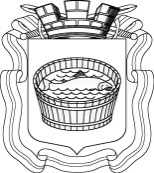 Ленинградская область                           Лужский муниципальный район Совет депутатов Лужского городского поселениячетвертого созываРЕШЕНИЕ           15 декабря 2020 года       №  67 Об исчислении в 2021 году арендной платы за объекты нежилого фонда, относящиеся к муниципальной собственности Лужского городского поселения Лужского муниципального района Ленинградской областиВ соответствии со ст. 14  Федерального закона от 06.10.2003 года          № 131-ФЗ «Об общих принципах организации местного самоуправления в Российской Федерации» и Уставом  Лужского городского поселения Лужского муниципального района Ленинградской области, Совет депутатов Лужского городского поселения РЕШИЛ:1. Установить в 2021 году базовый уровень  арендной платы  за 1 кв. м площади нежилых помещений муниципальной собственности в размере     96,45 руб. в месяц (коэффициент Б). 2. Для определения ставок арендной платы по зонам Лужского городского поселения  применять следующие повышающие коэффициенты, связанные с наличием инфраструктуры, посещаемостью  объектов недвижимости, степенью удаленности от центра:2.1.    В  I зоне при расчете   стоимости арендной  платы исходить из ставки 385,80 руб. за 1 кв. м в месяц  =  Бх2х2 (центральная часть города Луги, расположенная  между железнодорожной магистралью и рекой Лугой).2.2.   В зоне   II (зажелезнодорожная часть города), зоне III  (заречная часть города), кордоне Глубокий ручей, поселке  пансионата «Зеленый Бор», поселке санаторий «Жемчужина» и деревне Стояновщина при расчете стоимости арендной платы исходить из ставки 289,35 руб. за 1 кв. м в месяц   =  Бх2х1,5.	3.  Для арендаторов, арендующих полуподвальные и подвальные помещения, ставка арендной платы исчисляется соответственно с  применением понижающих коэффициентов 0,9 и 0,75 от указанных.          При отсутствии в здании (помещении) тепло- и водоснабжения, канализации и электроснабжения для исчисления ставки арендной платы применяется понижающий коэффициент 0,1 за каждый отсутствующий элемент благоустройства.	4. Все арендаторы нежилых объектов, относящихся к муниципальной собственности Лужского городского поселения, самостоятельно заключают прямые договоры с предприятиями и организациями  поставщиками коммунальных услуг, по утвержденным тарифам (тепло-, водо-, энергоснабжение, связь, уборка прилегающей территории).5. Комитету по управлению муниципальным имуществом внести соответствующие изменения (п.2.1., п.2.2. настоящего решения) в действующие договоры аренды.6.   Контроль за исполнением решения возложить на  постоянную депутатскую комиссию  по вопросу муниципального имущества, земельным отношениям, строительству, архитектуре, вопросам ЖКХ, благоустройства, энергетики и охране окружающей среды.7.  Решение вступает в силу с 01.01.2021 г. и подлежит официальному опубликованию.Глава Лужского городского поселения,исполняющий полномочия председателя Совета депутатов	                                                                              В.А. Голуб 